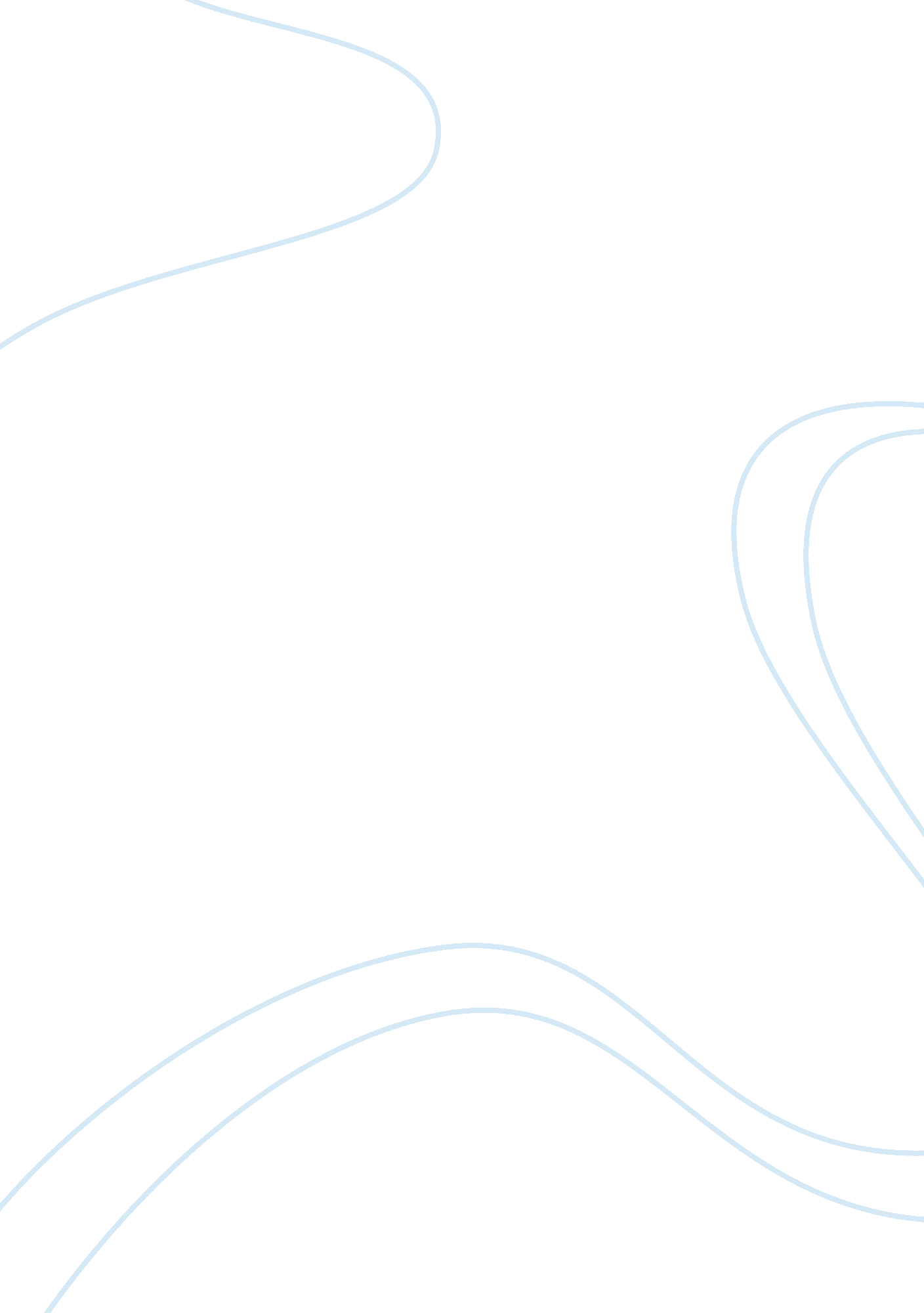 Good planning essay exampleBusiness, Management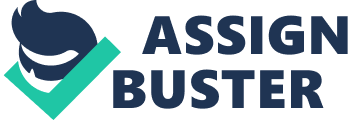 \n[toc title="Table of Contents"]\n \n \t Article Summary \n \t Planning function of the management \n \t Planning aspects of this scenario \n \t What was done correctly and the changes that were involved \n \t The outcome of implementation and the success of planning \n \t References \n \n[/toc]\n \n Article Summary In comparison with other sectors, the healthcare sector is underdeveloped in the information system structure. The steps to raise its level are supposed to be implemented for the expected results to be attained. The set structure, if implemented, would be of great importance in reducing health care costs. Streamlining workflows, processes and the pathway for improved attention to this sector will lead to the improvement of the sector (Savage & Chilingerian, 2005). Introduction of management processes that are oriented to healthcare in hospitals helps in giving guidelines on how to be efficient in this sector. According to the article, the provision of these guidelines helps in proper management and planning on the available resources. Planning function of the management Planning starts with the goal setting. This has prevailed in the healthcare sector which needs extra attention. The management focuses on patient care, cost potential, profitability and the success and also the occasional setbacks of the operation (Ardagna, Mecella, & Yang, 2009). The management duties revolve around organizing, leading and also controlling the plans in the sector. This is extended to the use of time, book keeping and for the financial staff to coordinate with the insurance companies to handle proper payments for each patient. Planning aspects of this scenario Healthcare planning requires special attention especially on emergencies. This is to ensure fast location of the patients' home and in alerting the specialist on the matter. In the article, Ireland depicts a nationwide management across several facets in healthcare management across the hospitals in this nation. Other factors to consider in this article are efficiency, quality of the customer's services and the physical movement of the patient. This addresses issues of patient complexity and inefficiency in the healthcare sector of Ireland. What was done correctly and the changes that were involved Identification of issues about what was done correctly and the anticipation by the government so as to take in the control issues concerning the healthcare sectors are important. Health has remained the major objective that ensures the performance and the productivity of Ireland. The challenges on the health sector include; declining resources, increased patient complexity and an increased need for high quality services. This has helped health stakeholders including the government to recognize and come up with solutions to these challenges. Streamlining workflow and care pathway has enhanced patient care, and hence they have improved the effectiveness and efficiency in the health sector. The outcome of implementation and the success of planning The outcome of the implementation of the factors that contribute to the improvement of health has reduced the chance complexity of the patient situation helping the government to control the healthcare (Lombardi, Schermerhorn, & Kramer, 2007). These have resulted in improvements in the economy due to minimal revenue allocation in the health sector and being focused to other areas in the country development. High productivity also increases due to a healthy nation then contributing to the development. References Ardagna, D., Mecella, M., & Yang, J. (2009). Business process management workshops. New York: Springer. 
Lombardi, D. J., Schermerhorn, J. R., & Kramer, B. (2007). Health care management. Hoboken: Wiley. 
Savage, G. T., & Chilingerian, J. A. ( 2005). International health care management. Amsterdam: Oxford : Elsevier JAI. 